Sukienki na wesele. Czym kierować się przy wyborze?Sezon weselny w pełni, a Ty wciąż nie wiesz, co założyć na tę ważną uroczystość? Zależy Ci na tym, aby czuć się elegancko i stylowo, a jednocześnie wygodnie i komfortowo? Zobacz, jakie <b>sukienki na wesele</b> będą modne w tym sezonie!Sukienki na wesele - postaw na kolor! Sezon wiosna/lato oferuje całą gamę różnorodnych kolorów. Przy wyborze stylizacji warto mieć na uwadze, co wpisuje się w obecne trendy. Soczyste i żywe barwy, a także pastelowe odcienie to hit nadchodzącego lata. Kolor limonkowy, cytrynowy, pistacja, lawenda, błękit - z ich pomocą stworzysz oryginalne looki, obok których nikt nie przejdzie obojętnie. Sukienki na wesele w tym kolorze będą bazą dziewczęcych stylizacji, które sprawdzą się podczas słonecznych dni.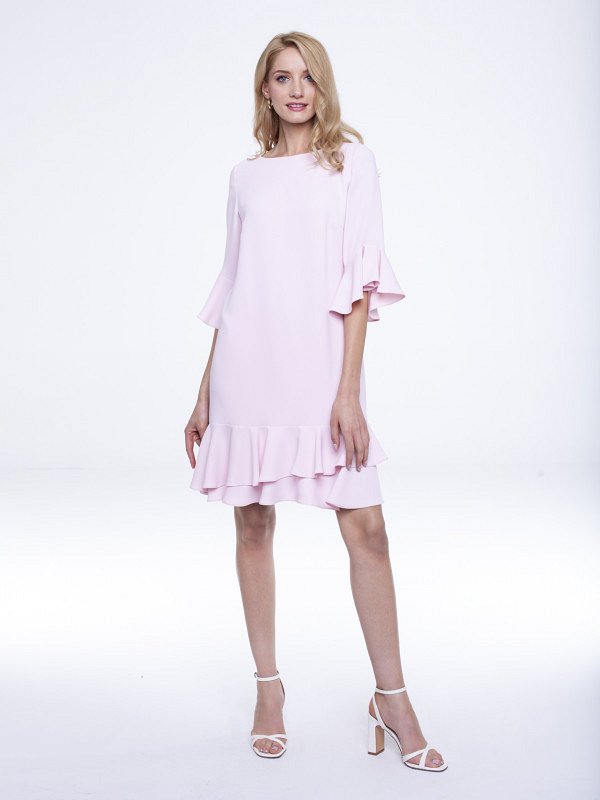 Jakie kroje będą teraz w modzie?Stoisz przed wyborem sukienki na wesele? Nie wiesz, jaki krój będzie Ci pasować? W tym sezonie królują różnego falbany i nieco mniejsze falbanki. Tego typu wykończenie przywodzi na myśl dawne stroje flamenco, a w połączeniu z koronkami i bufkami - stylizacje z epoki wiktoriańskiej. W tym sezonie, tak jak w poprzednim, z mody nie wyjdą sukienki maxi, z pomocą których efekt WOW gwarantowany! 